태스크 이력태스크 목록에서 이력 아이콘을 클릭하면 해당 태스크 실행 이력 조회 화면으로 이동합니다.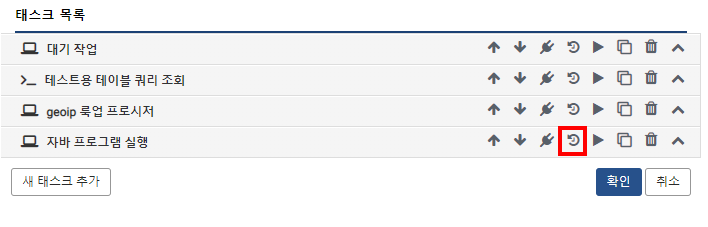 태스크 실행 내역 화면에선 다음 내용을 확인할 수 있습니다.태스크 시작 및 종료 시각태스크 유형태스크 상태 - 시작 혹은 종료 상태태스크 결과 - 성공 혹은 실패태스크 이름태스크 소요 시간태스크 입력 및 출력 매개변수태스크 오류 여부태스크 실행 내역 화면에선 다음 동작을 수행할 수 있습니다.태스크 조회 범위 시각 변경태스크 이력 새로고침태스크 이력 다운로드태스크 목록으로 이동(프로그램 실행 유형 태스크의 경우) 프로그램 실행 결과 표시태스크 오류 메시지 조회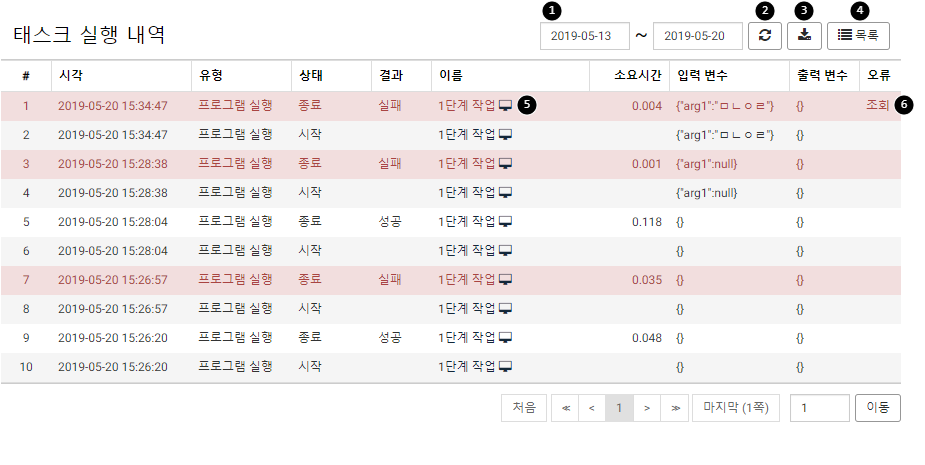 다운로드 버튼(4)을 클릭하면 태스크 내역을 파일로 다운로드 할 수 있습니다.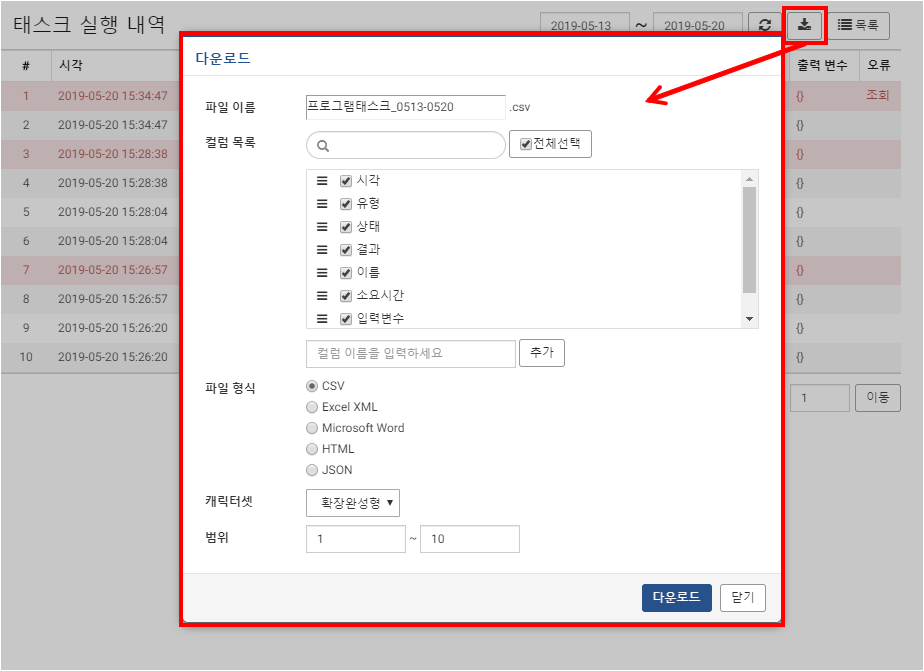 프로그램 실행 유형 태스크 이름 옆 모니터 아이콘(5)을 클릭하면 프로그램 실행 결과를 볼 수 있습니다.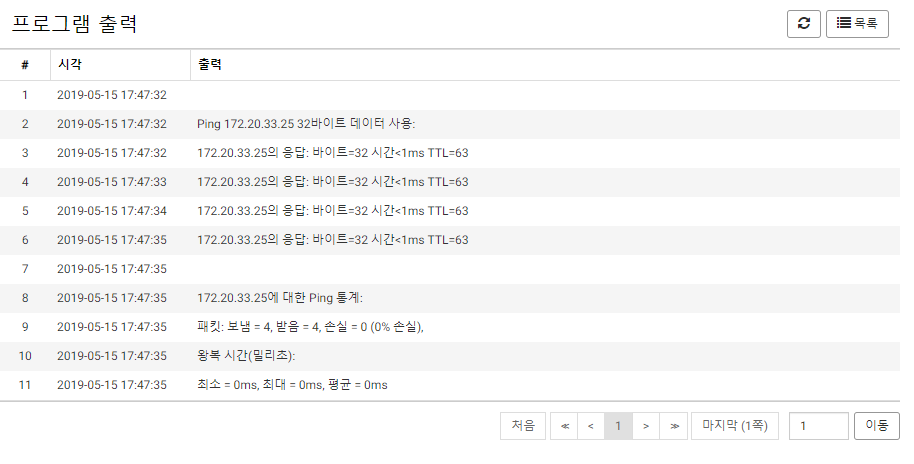 태스크 오류 조회(6) 클릭 시 알림 창에 오류 메시지가 다음과 같이 표시됩니다.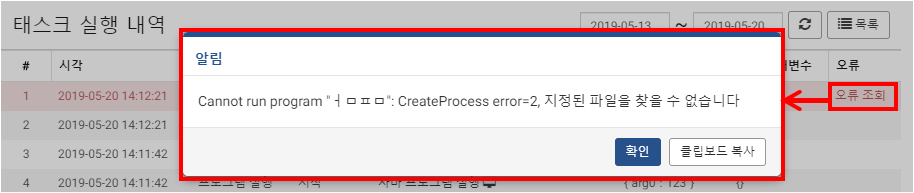 